Instructions for PreparingDecision Package SubmissionsFor Agency Non-Technical Operating Budget Requests2016-2018 Biennial Budget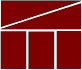 Department of Planning and BudgetAugust 2015TABLE OF CONTENTSDecision Package Overview	6About the Decision Package Submission	6Budget Calendar	6What are Non-Technical Decision Packages?	6Reports	7Personal Services	8Benefit Rates	8Requests for Salary Increases	9Nonpersonal Services	9Detailed Nonpersonal Services Subobject Codes	9Allowable Nonpersonal Services Convenience Codes	11Nongeneral Fund Revenue Source	11Rate Adjustments	11Decision Package Module Detailed Instructions -	12Decision Package Module Quick Guides	12Overview Tab	14Overview Tab Overview	14Overview Tab Instructions	14Narratives Tab Overview	17Narratives Tab Instructions	17Budget Summary Tab Overview	18Budget Summary Tab Instructions	18Budget Detail Tab Overview	19Budget Detail Tab Instructions	19Position Planning Tab Overview	20Position Planning Tab Instructions	21NGF Revenue Source Overview	24NGF Revenue Source Instructions	24Rate Adjustment Tab Overview	25Rate Adjustment Tab Instructions	25Decision Package Prioritization Instructions	26Decision Package Prioritization Overview	26Decision Package Prioritization Instructions	26Decision Package Bulk Submit Instructions	27Bulk Submit Overview	27Bulk Submit Instructions	27Decision Package OverviewAbout the Decision Package SubmissionThis document provides guidance and instructions for the submission of decision packages to be considered as amendments to the 2016 Appropriation Act.  This submission is due to DPB by September 18, 2015. To complete the submission, you will be using the following modules in the Performance Budgeting System: 1) Decision Packages, 2) Decision Package Prioritization, and 3) Decision Package Bulk Submit to DPB.  These modules can be found on the “Operating Budget” menu on the Performance Budgeting system work tray/main screen.  Detailed instructions on the use of the Performance Budgeting system modules are included later in this package under the section titled “Decision Package Module Detailed Instructions - Performance Budgeting System”.  However, this package also highlights key topics such as Commonwealth enterprise strategies, objectives and measures, personal services, non-personal services, nongeneral fund revenue sources, rate adjustments, and available reports. Budget CalendarThis submission is the culmination of several operating budget development activities:
In June of 2015, DPB loaded agency base budgets into the Performance Budgeting system based on Chapter 665 appropriations and spending patterns over the last 2 years (no action was required by agencies);On July 14, 2015, instructions were released to agencies for the creation and submission of Information Technology decision packages with a due date of August 14, 2015; On August 3, 2015, instructions were released to agencies for the creation and submission of required base adjustments and technical decision packages, both  with a due dates of August 31, 2015; Agencies create and submit non-technical decision packages with a due date of September 18, 2015 (the submission covered by these instructions).Agencies create and submit nongeneral fund revenue estimates for the 2016 session with a due date of September 18, 2015 (see separate instructions in the DPB website).Agencies submit supplemental reporting requirements by October 23, 2015 (instructions to follow).For a complete view of the budget calendar for the remainder of the summer, please visit the DPB Web Site (or go directly to http://dpb.virginia.gov/forms/20130426-2/BudgetCalendarAgency.pdf).What are Non-Technical Decision Packages?It is important to distinguish between technical adjustments and non-technical adjustments as the two adjustment types were separated this year.  The instructions for the submission of technical submissions were released previously and are available on the DPB Website.   This document addresses non-technical adjustments only.  Please note the following:A technical adjustment, as explained in instructions released previously for separate submission, is a proposal to modify your agency’s budget that does not involve changes in policy or significant budgetary impact.  The submission deadline for this type of decision package may have passed.  A non-technical decision package is a proposal to modify your agency's budget or to modify language in the Appropriation Act that results in a new initiative, a change or clarification in policy, or a significant budgetary impact.  Each decision package should address one budget action only.  Each action should be a discrete unit that can be evaluated on its own merit independent of any other proposals.  If you have a request that should be categorized as a technical adjustment at this time, contact your DPB budget analyst for guidance.  Otherwise, all requests for this submission should be submitted as a non-technical decision package.  ReportsYou may run a report of your decision package submissions by clicking on the “BD 1.17 -Agency Budget Requests” report within the Performance Budgeting system reports menu.  This report contains several options that allow you to run detailed reports on requested dollar amounts and authorized positions.  In addition, the screen print below shows that there are options that allow the viewing of summarized information and the creation of a formatted report. Note 1:  This submission deals with all non-technical decision packages.  To filter for one or more categories of addenda, select the “More Filters” link above the “Submit” button in the BD 1.17 report and filter using the “Agency Decision Package Category” box.  To select more than one category, hold down the “Ctrl” key while selecting categories from the list.Note2:  You may also use the BD 1.17 report to obtain detailed information about your agency’s base budget or any base budget adjustments that you have created.  Just make the appropriate selection in the “Request Type Group” box in the report filter.Personal ServicesBenefit RatesIf any of your base adjustments involve personal services, you should use the rates included in the table below as applicable.1 Percentages refer to percent of salaries.  Health insurance premiums are the annual employer dollar cost for an individual.2 The Social Security cap applies to calendar year 2015.  Future year caps are unknown at this time.  3 For institutions of higher education: This includes alternative retirement options, such as TIAA-CREF, for those employees as defined in § 51.1-126 of the Code of Virginia. Plan 1 employees are those employees hired before July 1, 2010.  Plan 2 employees were hired after June 30, 2010.4 Used for employees eligible for a defined contribution plan established pursuant to § 51.1-126.5 of the Code of Virginia. Requests for Salary IncreasesFor requests involving additional funds for employee salaries, agencies should address the extent to which current salaries are recruiting, retaining, and motivating employees; how total compensation compares to what is offered by other relevant employers for similar positions; and the impact on the agency's ability to provide services and recruit, retain, and motivate employees.  If you have any such requests you should include this explanation in the “Explanations and Methodologies” field on the “Narratives” tab of the decision package module.Nonpersonal ServicesYou should provide as much detail as possible when arraying nonpersonal services.  At a minimum, you should use the subobject codes listed in the table below if they are applicable to the anticipated expenses associated with your decision package request.  The purpose of collecting budget information at the more detailed subobject level for these selected subobject codes is to better identify these areas of cost and to more completely understand the impact of agency based rate changes.  In other cases, the subobject detail represents an area targeted for cost control and/or management, or an area where better tracking of costs are needed.Any remaining dollar amount for nonpersonal services beyond those required in the list below may be grouped in the “xx95” convenience codes, which are listed on the following page.  No other convenience subobject codes may be used.  Please note that if you do choose to array nonpersonal services to “XX95” codes, your DPB budget analyst may request additional information about the requested amounts.Detailed Nonpersonal Services Subobject Codes Allowable Nonpersonal Services Convenience CodesNongeneral Fund Revenue SourceIf you are requesting a decision package for nongeneral fund appropriation that will require the collection of new or additional revenue above and beyond the base level of revenue included in your nongeneral fund revenue estimate, you should complete the NGF Revenue Source tab in the decision package module.  If you are requesting nongeneral fund appropriation that can be supported by existing revenue collections, you can skip this tab.  For details on completing this tab, see the Performance Budgeting System instructions included later in these instructions. Note: You will receive separate instructions on submitting updates to your agency’s overall nongeneral fund revenue estimates.Rate AdjustmentsIf you are a central service agency that provides services to other agencies and charges rates for these services, you will need to complete the Rate Adjustment tab in the decision package module if you anticipate a change in those rates.  You should also explain as in much detail as possible, the need for the rate adjustment and attach a spreadsheet showing the impact by agency in the Narrative tab.  For details on completing the Rate Adjustment tab, see the Performance Budgeting System instructions included later in these instructions.  Decision Package Module Detailed Instructions - Performance Budgeting SystemThe decision package module is used for proposals to modify your agency's budget or to modify language in the Appropriation Act.  For this submission, these proposals should be in the form of non-technical requests. To access the decision package module, select “Decision Packages” within the “Decision Package sub-menu under the “Operating Budget” link on the Performance Budgeting System work tray / main screen.  If you have any questions of a policy nature, please contact your DPB budget analyst.  If you experience technical issues with the Performance Budgeting System, please contact the Performance Budgeting system help desk at PBHelpDesk@vita.virginia.gov.Decision Package Module Quick GuidesAGENCY ANALYST QUICK GUIDEMouse over the Operating Budget functional area menu item and then mouse over Decision Packages.  From the resulting dropdown menu, select Decision Packages and the Overview tab will appear.Complete the Overview tab as described in the Overview tab instructions.Complete the Narratives tab as described in the Narratives tab instructions.Complete the NGF Revenue Source tab as described in the NGF Revenue Source tab instructions.  This tab only needs to be completed if there is an NGF Revenue impact for the decision package.Complete the Position Planning tab as described in the Position Planning tab instructions.  This tab only needs to be completed if positions are requested or impacted by this request, including position reductions.Complete the Budget Detail tab as described in the Budget Detail tab instructions.Complete the Budget Summary tab as described in the Budget Summary tab instructions.Complete the Rate Adjustment tab as described in the Rate Adjustment tab instructions.  Only complete this tab if you are a central service agency submitting a request for a rate adjustment.Click Submit and select the appropriate action from the available options.Continue Working - Saves the decision package and returns the work item to the Available Work Items tab on the Work Tray for users with similar credentials to claim.Submit for Agency Review - Submits the decision package to the next step in the workflow.Void Document - Voids the decision package.AGENCY REVIEWER QUICK GUIDENOTE: Ensure that all decision packages have been prioritized in the Decision Package Prioritization module.  All decision packages must be prioritized before they can be submitted to DPB.Click on Available to be Claimed from the Work Tray.Select the Document Type filter and select Decision Package to filter on the decision packages.Click Claim next to a decision package that is ready for review.  Once decision package is claimed, the Overview tab will appear.Review the Overview tab for completeness and accuracy.    Refer to the DPB transmittal for any policy guidance.Click on the Budget Summary tab and review for completeness and accuracy.  Refer to the DPB transmittal for any policy guidance.Click on the Narratives tab and review for completeness and accuracy.  Refer to the DPB transmittal for any policy guidance.Click on the NGF Revenue Source tab and review for completeness and accuracy.  Refer to the DPB transmittal for any policy guidance.Click on the Budget Detail tab and review for completeness and accuracy.  Refer to the DPB transmittal for any policy guidance.Click on the Position Planning tab and review for completeness and accuracy.   Refer to the DPB transmittal for any policy guidance.Click on the Rate Adjustment tab and review for completeness and accuracy.  Refer to the DPB transmittal for any policy guidance.Click Submit and select the appropriate action from the available options.Continue Review - Saves the decision package and returns the work item to the Available Work Items tab on the Work Tray for users with similar credentials to claim.Ready For DPB Bulk Submit – Places the decision package in a batch to be submitted to DPB via the Decision Package Bulk Submit to DPB module. (Make sure you also rank the decision package in the Decision Package Prioritization module.)Return for Further Data Entry - Returns the decision package to the data entry workflow step.Void Document - Voids the decision package.Overview TabOverview Tab OverviewThe purpose of the Overview tab is to describe the decision package and select the level at which the budget details will be entered.  Additionally, the ability to specify if new legislation or Appropriation Act language changes and attach a file related to those changes is provided.  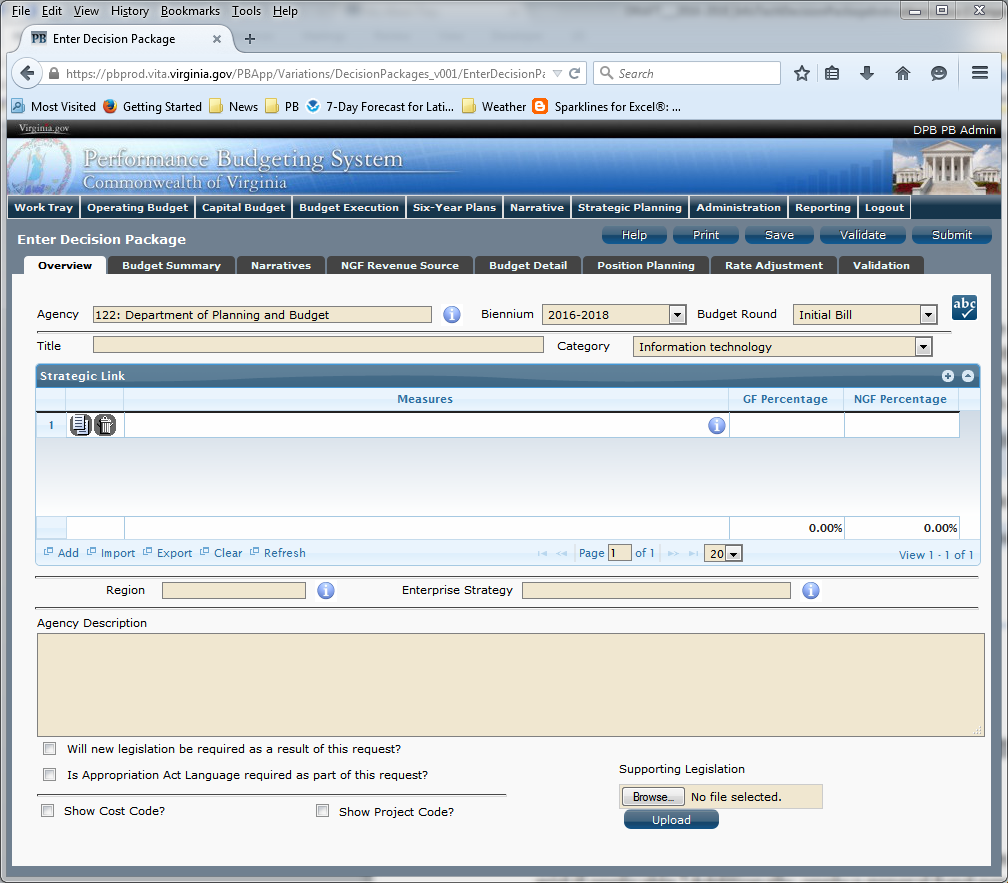 Overview Tab InstructionsClick on the Overview tab.Select the Agency to which the decision package will be applied.Select the Biennium to which the decision package will be applied.Make sure the correct budget round is selected (initial budget, amended, or caboose).Enter the Title for the decision package.  Insert a short descriptive title.  Remember that your title should begin with a verb such as increase, add, reduce, transfer, shift, expand, etc.Select the Category for the decision package.  Select the category that most closely defines the proposed strategy.  The following list of categories represents typical request categories; if additional categories are needed they will be conveyed through the DPB transmittal.Appropriation Act language only.  This category is for proposals to add, delete, or modify language in the Appropriation Act.  Proposals in this category should have no impact on the appropriation amounts.Budget Reductions.  This category is used by DPB to indicate decision packages that contain targeted reductions.  Caseload or workload adjustments.  This category is for routine changes, either increases or decreases, in your agency’s budget to reflect cost adjustments involving changes in workloads or client loads.  (Note:  This category is NOT for budget proposals involving a change in the scope of services or the way your agency delivers services or does business.)Emergencies.  The request is essential to prevent or eliminate an immediate threat to life, safety, health, or property.Information technology.  This category is for proposals for information technology resources, including hardware, software (whether commercial packages or custom-developed), telecommunications equipment or services, and any related consulting, training, or support/maintenance services.Mandates.  The request is necessary to meet the requirements of a state or federal law or a court order.  (Note:  The definition of mandate is restrictive.)  Requirements of state or federal regulations are not considered mandates per se.  If a regulation or legislation simply enables or authorizes an activity but does not require it, the activity is not considered a mandate.  This category should be used only if there is absolutely no alternative but to fund the request.  It is anticipated that very few, if any, requests will fall within this definition.New general fund spending initiatives.  This category is for proposing new general fund spending initiatives that have not received prior approval from the Governor or Cabinet Secretary. Operational efficiencies and service reductions.  This category is for cost savings or efficiency measures that your agency proposes to implement or for proposals that produce cost savings by reducing the services or scope of services delivered to your agency's customers.  Examples include phasing out or eliminating certain administrative activities or positions, reducing or eliminating discretionary expenses (printing, travel, etc.), or decreasing or eliminating current services.Position level changes only.  This category is for technical changes (increases or decreases) to position levels that have no other impact on appropriated amounts.Reorganizations.  This category is for proposals to transfer a program, service, or activity to another government entity (local, state, or federal), or to privatize.  This category is for operational or organizational changes that will result in long-term cost-savings or benefits to the Commonwealth such as consolidating organizational units.  This category also is for proposals that involve any agency reorganization that produces a need for additional agency resources (either funds or positions), or involves a policy issue.  Examples include creating new organizational units or changing functional program units. Salary increases and regrades.  Salary increases and regrades.  This category is for salary increases due to position regrade/classification.  (Note:  This category is NOT for statewide salary increases or for new positions).Savings Strategy.  Select this category for decision packages that reflect savings strategies.  Other targeted savings should use either the “Budget Reductions” or the “Operational Efficiencies and Service Reductions” categories.Technical adjustments.  This category is for technical or housekeeping adjustments that do not have an overall net general fund budget impact or do not involve policy decisions, such as to shift funds or positions between programs or service areas or to appropriate additional nongeneral fund revenue (such as a federal grant that is more than originally anticipated or will continue for an additional year).Unanticipated and unavoidable cost adjustments.  This category is for increases or decreases in your agency's budget to reflect cost adjustments involving existing services or for adjustments to the rates charged by central service agencies for services used by other state agencies.  (Note:  This category is NOT for budget proposals involving a change in the scope of services or the way your agency delivers services or does business.)VITA rate change requests.  This category is for requests for funding required by any change in VITA rates charged to agencies.Other spending or initiatives.  This category is for any other proposals for additional resources that will require new or expanded services.You may link a decision package to one or more performance measures in your agency’s strategic plan via the Strategic Link grid.  If you opt to link to a measure or measures you will need to enter the percent from GF and NGF sources associated with the request and applied to each applicable measure.  These percentages must add up to a 100 percent.  Note: measures are from agency strategic plans in Virginia Performs.Select the Region of the state that the decision package most impacts.  If it impacts more than one region, select "Multiple Regions".If applicable, select the statewide Enterprise Strategy that the decision package supports.  It is not necessary to force a selection if the decision package does not clearly support any of the strategies listed.  Enter the Agency Description for the decision package.Summarize the actions your agency proposes to take with the requested dollars or positions.  If the decision package is for language only, explain what the language will allow the agency to do.  In addition, provide detailed information to indicate the need for the proposed service.   Cite quantitative data wherever possible.Check Will new legislation be required as a result of this request? if new legislation is required as a result of the decision package.Check Is Appropriation Act Language required as part of this request? if Appropriation Act language is required for the decision package.Upload any supporting documentation for the decision package by clicking Browse, selecting the file to be uploaded, and clicking the Upload button.Note: This will be required if either the check box about new legislation or new Appropriation Act Language is checked.  Changes will be shown using the appropriate italics or strike-through.Check Show Cost Code and/or Show Project Code if the budget details for the decision package will be entered at the cost code level,  operating project code level, or both. Narratives TabNarratives Tab OverviewThe purpose of the Narratives tab is to capture the justification for the decision package, including justification for any rate adjustments.  Remember, quality is important!  Decision-makers may have only your narrative as a basis for evaluating your agency's proposal.    You will need to be as thorough as possible to explain what the proposal involves and why it should be funded.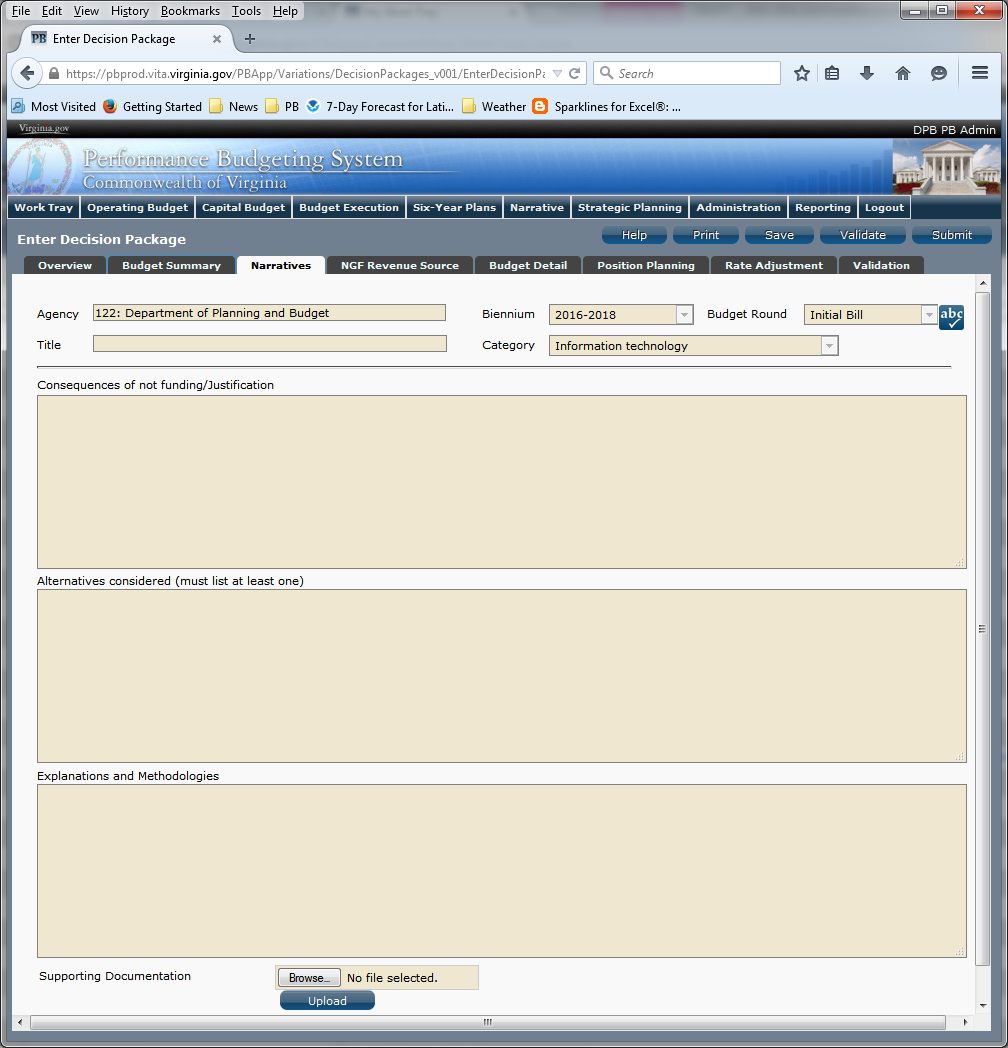 Narratives Tab InstructionsClick on the Narratives tab.Enter the Consequences of not funding/justification.Indicate the consequences you expect if your proposal is not approved.  Detail how not funding this action will impact the agency's performance measures and targets.Enter the Alternatives considered (must list at least one).Indicate any other alternatives you considered for accomplishing the objectives of the request and why you selected the proposed action.  Briefly list the pros and cons of each alternative.Enter the Explanations and Methodologies.Explain how you calculated your request and any assumptions used, the methodology used.  Enter as much detail as necessary to fully explain the methodologies used.  For requests involving additional funds for employee salaries, agencies should address the extent to which current salaries are recruiting, retaining, and motivating employees; how total compensation compares to what is offered by other relevant employers for similar positions; and the impact on the agency's ability to provide services and recruit, retain, and motivate employees.Attach any Supporting Documentation to further justify the need for the decision package.Budget Summary TabBudget Summary Tab OverviewThe purpose of the Budget Summary tab is to capture the high level general fund (GF) and nongeneral fund (NGF) six-year budget impact for the decision package.  The information on this tab can be entered before the Budget Detail tab is completed as a placeholder if an agency is unsure if they are going to submit a decision package to DPB.  If the Total Services grid on the Budget Detail tab has already been entered, the Summarize Budget functionality can be used to populate the first two years of the Summary of Costs and Positions grid based upon the data entered in the Total Services grid.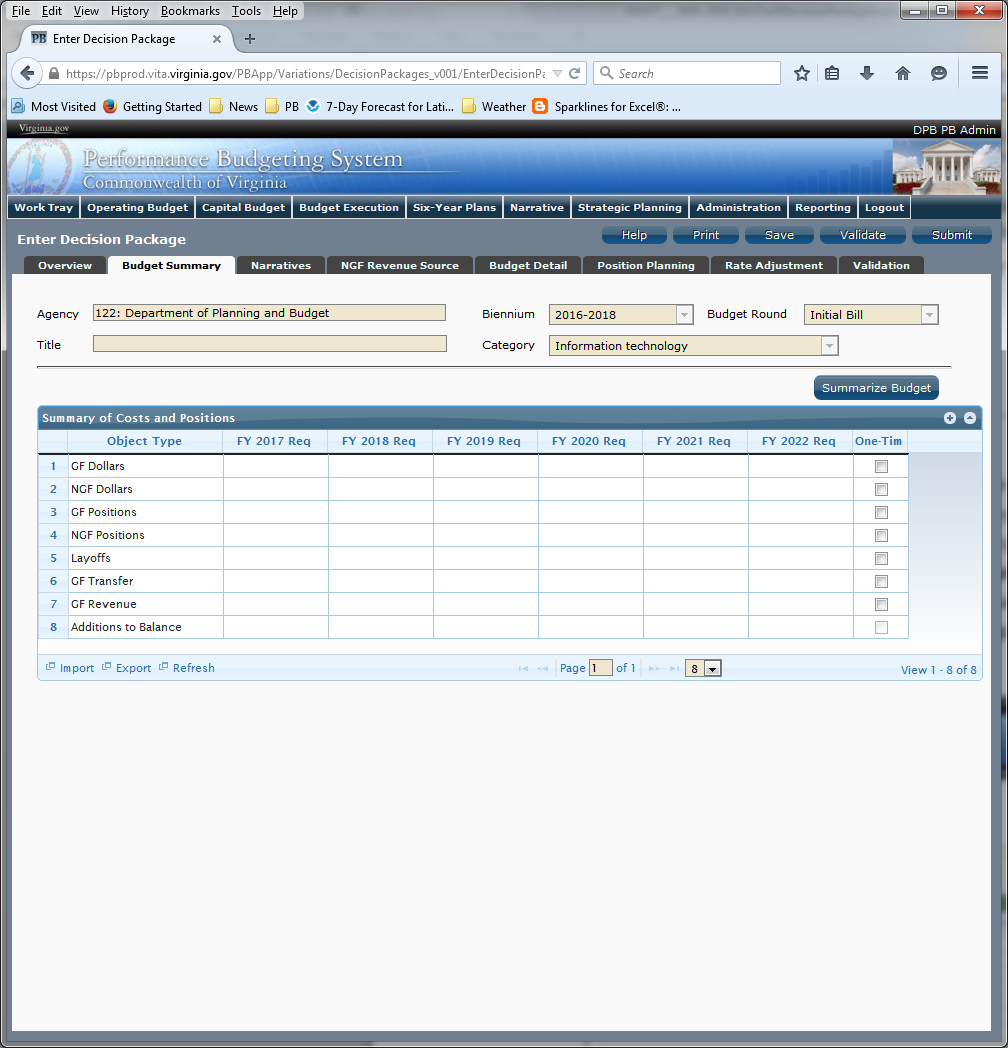 Budget Summary Tab InstructionsClick on the Budget Summary tab.If the data has already been entered in the Total Services grid on the Budget Detail tab, click Summarize Budget.  This will populate the GF and NGF data for the first two years in the Summary of Costs and Positions grid based upon the data entered in the Total Services grid on the Budget Detail tab.  Enter the out-year impact for the decision package in the Summary of Costs and Positions grid and, if entering Budget Summary first, enter data for the two years of the biennium for which work is currently being completed.  Agencies must enter data for all six years, even if the amount is zero.If the decision package results in a change in general fund resources/revenue, enter the amount in the applicable row at the bottom of the summary grid. "GF Transfer" is for nongeneral fund cash transfers to the general fund, "GF Revenue" is for changes in general fund revenue coming in to the Commonwealth, and "Additions to Balance" is for the reversion of general fund balances from agencies to the General Fund.  For the most part, “GF Revenue”, “GF Transfer”, and “Additions to Balance” amounts should be entered as positive numbers and you should not attempt to spread these amounts to the corresponding “Total Services” grid on the “Budget Detail” tab.Budget Detail TabBudget Detail Tab OverviewThe purpose of the Budget Detail tab is to capture the budget details, line by line, for the decision package.  A user will be required to enter the program (including service area), fund, subobject, and FY 20XX and 20XX dollars for each budget line associated with the decision package.  If a user specifies that they will be budgeting at the cost code and/or project code levels, then they will be allowed to enter this level of detail when entering the budget details.  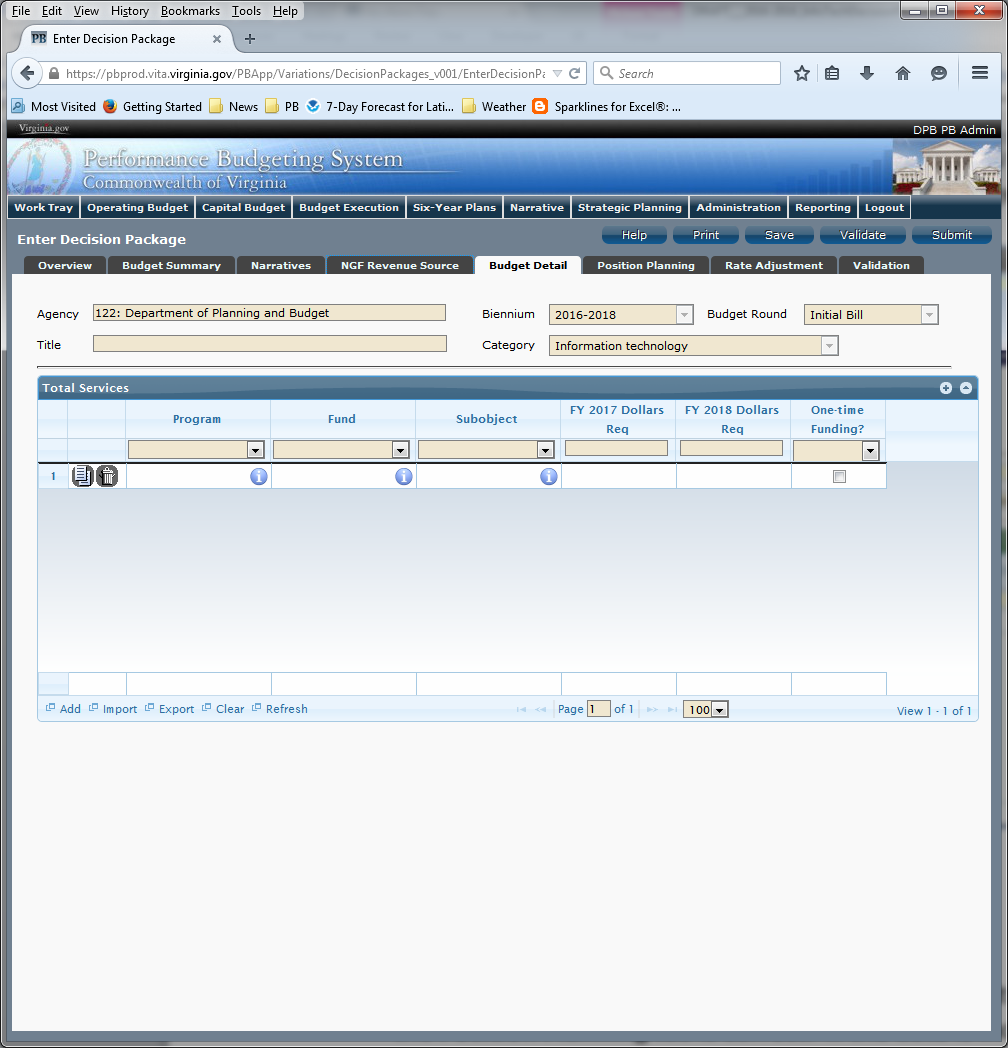 Budget Detail Tab InstructionsClick on the Budget Detail tab.If applicable, confirm the personal services data that populated the Total Services grid from the Position Planning tab is correct.  If the data is incorrect, return to the Position Planning tab to make corrections and then repopulate the data as described in the Position Planning tab instructions.In the Total Services grid, enter the Program (program and service area), Fund, and Subobject for each nonpersonal services budget line.  Additionally, if applicable for the budget line, enter the Cost Code and/or Project Code.   Enter the FY 20XX Dollars for the budget line.In the Total Services grid, if the budget line specified is one-time funding, then check the One-time Funding checkbox.  If a budget line contains a mix of one-time and ongoing funding, create a separate line for the one-time amount and another for the ongoing funding requirements.  Add rows to the Total Services grid as needed to specify multiple nonpersonal services budget lines by using the button.
Position Planning TabPosition Planning Tab OverviewThe purpose of the Position Planning tab is to capture position changes associated with the decision package.  Once the positions are entered, the personal services budget can be automatically calculated and the resulting budget data can be used to populate the personal services subobjects in the Total Services grid on the Budget Detail tab.  The position planning tab allows you to enter authorized position and salary information by either position or role which will in turn allow you to calculate the overall cost of new positions to include compensation and benefits.   Alternatively, you may enter just the authorized position information by selecting the "Not Budgeting by Role or Position" option.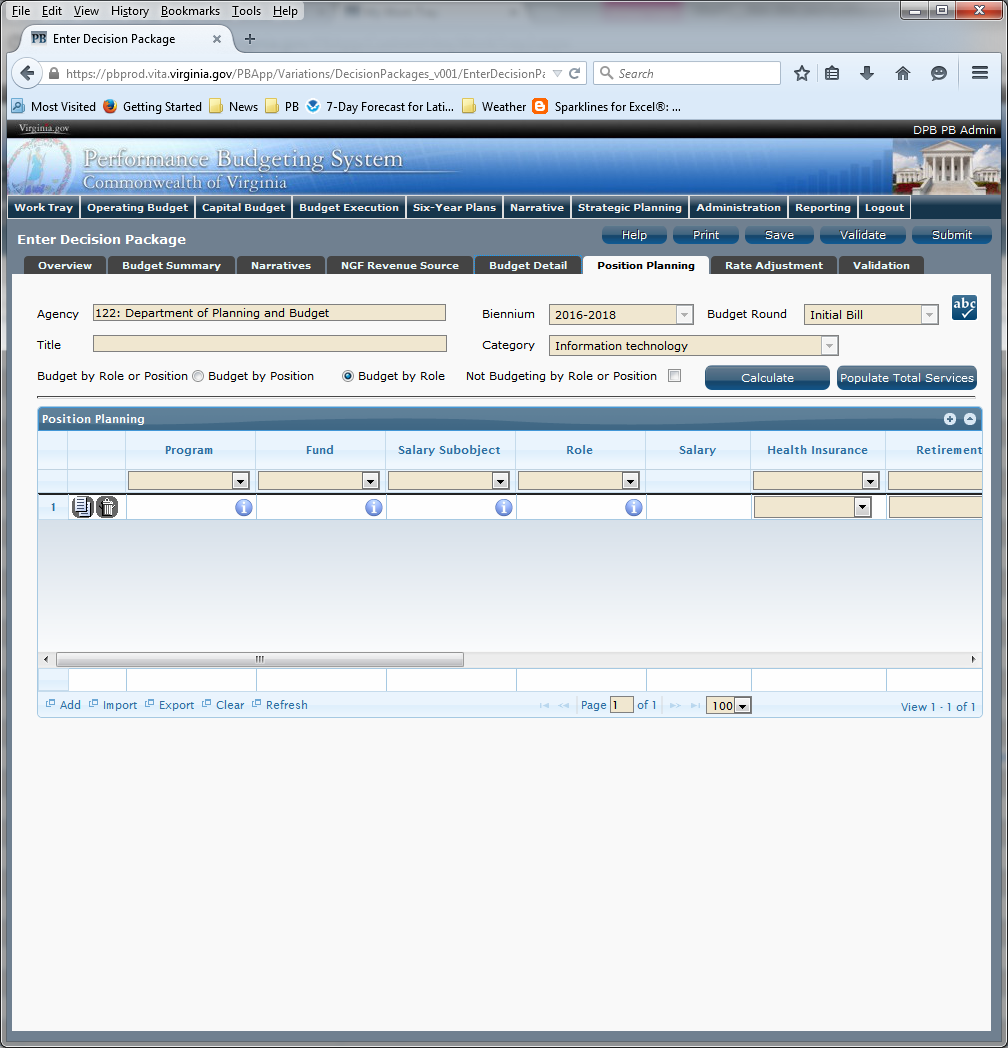 Position Planning Tab InstructionsPosition Planning for Authorized Positions OnlyUse this method if you do not need to calculate the cost of positions in the Performance Budgeting System and only want to record the authorized position level associated with the base adjustment.Click on the Position Planning tab.Check the Not Budgeting by Position or Role checkbox.In the Position Planning grid, enter the total number of positions for the Agency for both the first year and second years of the biennium in the FY 20XX Positions cells.  Add rows to the Position Planning grid, by clicking the Add button in the lower left corner of the grid as needed.Authorized positions can also be uploaded from an .xls file.Position Planning by RoleUse this method if you would like to use the capabilities of the Performance Budgeting System to assist in the calculation of the dollar costs of positions associated with the base adjustment.Click on the Position Planning tab.Select the Role radio button.In the Position Planning grid, enter or edit the Program, Fund, and Subobject for a role.  Additionally, if applicable for the role, enter the Cost Code and/or Project Code.Select or edit the Role.Enter the proper role title for the position you are requesting.  Please contact the Department of Human Resource Management (DHRM), the DHRM website, or your agency human resource department for this proper role title.Enter or edit the Salary for the selected role.Enter the base salary for the position being requested.  Do not include any benefit amounts.  The requested amount must be within salary range and should be based on starting salaries for recent hires in this role.Select or edit the Health Insurance for the role.Select a health premium.  You can select the statewide average, or the actual employers premium for single, employee plus one, and family coverage.Select or edit the Retirement for the role.Select the retirement type for the position: regular VRS, VaLORS, SPORS, judges' retirement, or defined contribution.Enter or edit the number of pay periods for the role for the first year of the biennium in the FY 20XX Pay Periods cell if the role is valid for the first year of the biennium.Enter or edit the number of positions allocated to the specified role for the first year of the biennium in the FY 20XX Positions cell if the role is valid for the first year of the biennium.Enter or edit the FY 20XX Pay Periods and FY 20XX Positions, where 20XX is the second year of the biennium.  Data will only be entered for the second year of the biennium if the role is valid for the second year of the biennium.Add rows to the Position Planning grid, by clicking the Add button in the lower left corner of the grid as needed.Once all roles have been added to the Position Planning grid, click the Calculate button to calculate the dollar impact for both years of the biennium for the specified roles.  This calculation is based upon the data entered for each role.Confirm the calculation of the budget for both the first and second years of the biennium FY 20XX Budget.  If the amounts are not correct, edit the values entered for a role and recalculate the budget for that role.Once the budget for both years of the biennium for each role is satisfactory, click the Populate Total Services button to calculate the personal services amounts for the Budget Details tab based upon the data entered in the Position Planning grid.Position Planning by PositionUse this method if you would like to use the capabilities of the Performance Budgeting System to assist in the calculation of the dollar costs of positions associated with the base adjustment.Click on the Position Planning tab.Select the Position radio button.In the Position Planning grid, enter or edit the Program, Fund, and Subobject for the role.  Additionally, if applicable for the position, enter the Cost Code and/or Project Code.Enter or edit the Position Title.Enter the proper position title for the position you are requesting.  Please contact the Department of Human Resource Management (DHRM), the DHRM website, or your agency human resource department for this proper title. Enter or edit the Salary for the selected position.Enter the base salary for the position being requested.  Do not include any benefit amounts.  The requested amount must be within salary range and should be based on starting salaries for recent hires in this position.Select or edit the Health Insurance for the position.Select a health premium.  You can select the statewide average, or the actual employers premium for single, employee plus one, and family coverage.Select or edit the Retirement for the position.Select the retirement type for the position:  regular VRS, VaLORS, SPORS, judges'retirement, or defined contribution.Enter the number of pay periods for the position for the first year of the biennium in the FY 20XX Pay Periods cell if the position is valid for the first year of the biennium.Enter or edit the number of positions allocated to the specified position for the first year of the biennium in the FY 20XX Positions cell if the position is valid for the first year of the biennium.Enter or edit the FY 20XX Pay Periods and FY 20XX Positions, where 20XX is the second year of the biennium.  Data will only be entered for the second year of the biennium if the position is valid for the second year of the biennium.Add rows to the Position Planning grid, by clicking the Add button in the lower left corner of the grid as needed.Once all roles have been added to the Position Planning grid, click the Calculate button to calculate the dollar impact for both years of the biennium for the specified positions.  This calculation is based upon the data entered for each.Confirm the calculation of the budget for both the first and second years of the biennium FY 20XX Budget.  If the amounts are not correct, edit the values entered for one or more positions and recalculate the budget for that those positions by repeating step 12.Once the budget for both years of the biennium for each position is satisfactory, click the Populate Total Services button to calculate the personal services amounts for the Budget Details tab based upon the data entered in the Position Planning grid.NGF Revenue Source TabNGF Revenue Source OverviewThe purpose of the NGF Revenue Source tab is to capture a six-year estimate of any NGF Revenues that will be generated from the decision package.  The revenue estimate should include any nongeneral fund revenue that the agency will collect, receive from another agency, or send to another agency based upon the implementation of the decision package.   This tab should only be completed if there is a nongeneral fund request/impact.  This is over and above amounts in the six-year nongeneral revenue fund estimates module.  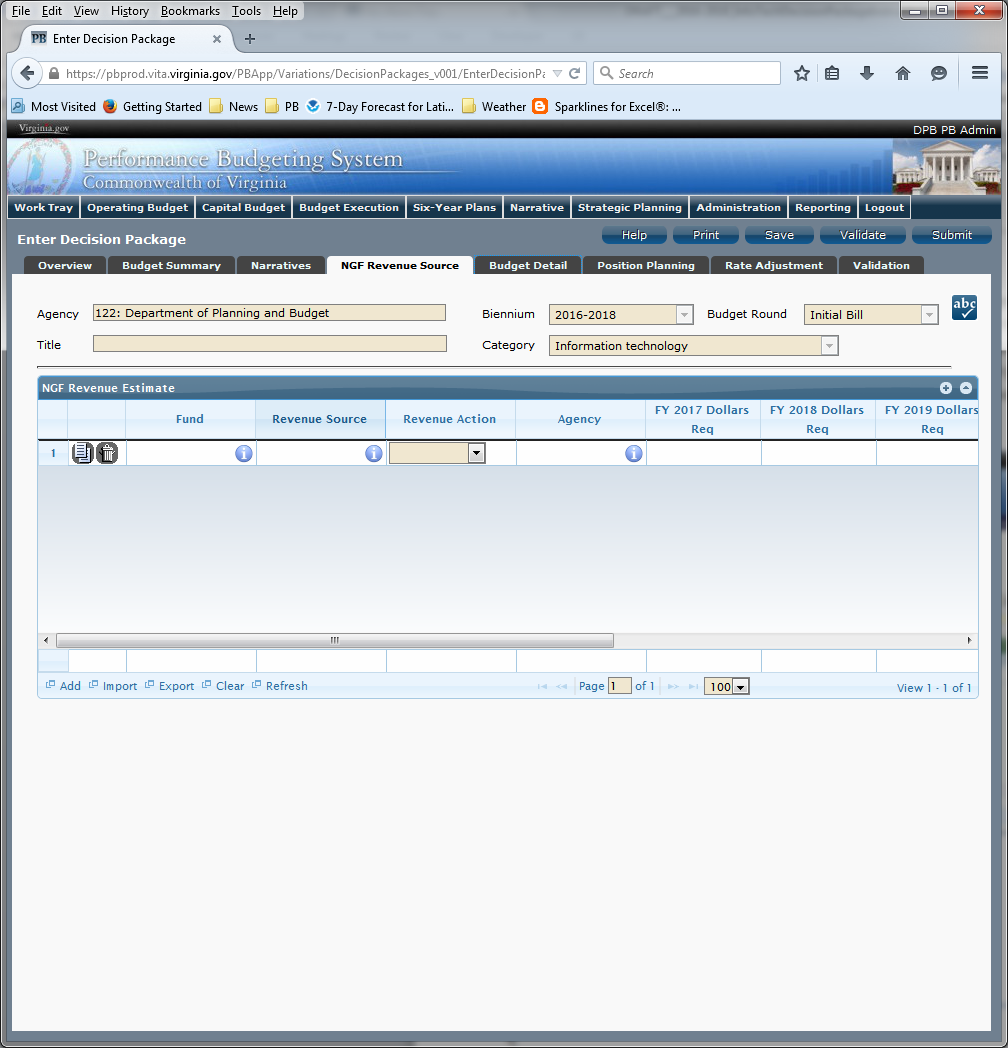 NGF Revenue Source InstructionsClick on the NGF Revenue Source tabIn the NGF Revenue Estimate grid, enter the fund and revenue source code associated with the nongeneral fund revenue.In the NGF Revenue Estimate grid, select the Revenue Action (send to or receive from) and Agency (pass through or may be blank) associated with that action if applicable.In the NGF Revenue Estimate grid, enter an nongeneral fund revenue estimate for six years in the columns labeled with the out-years, FY 20XX Dollars.In the NGF Revenue Estimate grid, click on the Methodology cell for revenue source that is currently being estimated.  In the popup window that appears, enter the methodology used to make the estimate.Add rows to the NGF Revenue Estimate grid as needed to specify multiple nongeneral revenue sources for the decision package by using the button shown below.Rate Adjustment TabRate Adjustment Tab OverviewThe purpose of the Rate Adjustment tab is only for central service agencies that anticipate a change in their assessed rates for internal service fund services they provide to other state government agencies.    A spreadsheet showing the impact of the proposed rate change, by agency, must be attached to the Narratives tab.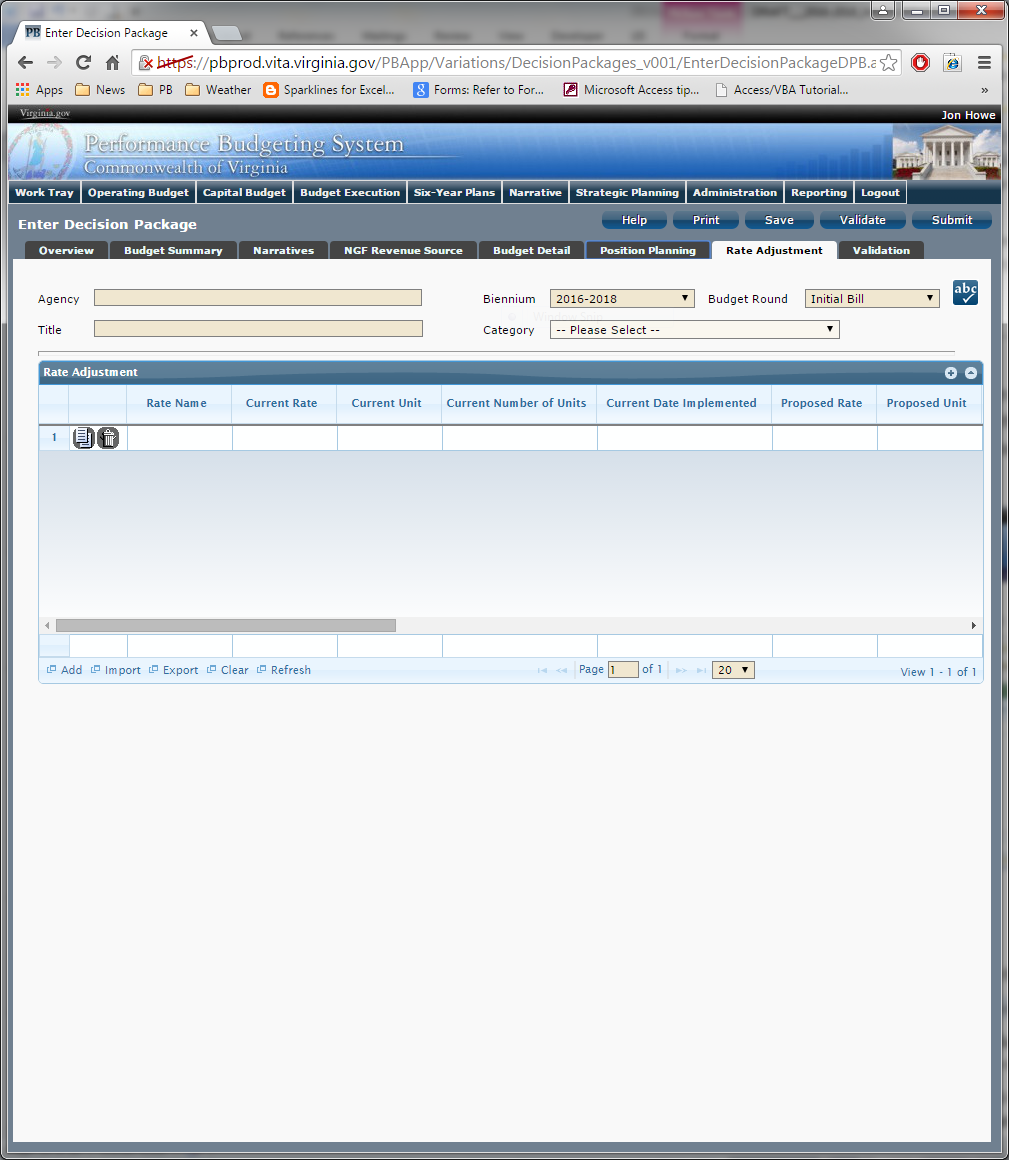 Rate Adjustment Tab InstructionsClick on the Rate Adjustment tab.In the Rate Adjustment grid, enter a Rate Name for rate that will be adjusted. Enter the official name/title of the rate as it is commonly known.In the Rate Adjustment grid, enter the Current Rate, Current Unit, Current Number of Units, and the most Current Date Implemented for the rate that will be adjusted. In the Rate Adjustment grid, enter the Proposed Rate, Proposed Unit, Proposed Number of Units, and the Proposed Effective Date for the rate that will be adjusted.Enter the FY 20XX Revenue Impact for the rate that will be adjusted, where XX is the first and second years of the biennium and the four out-years.Enter the Rationale for Rate Change for the rate that will be adjusted.  Associated/required narrative fields can be found on the narratives tab.Describe the anticipated results or objectives your agency expects to accomplish if the proposed rate adjustment is approved.Decision Package Prioritization InstructionsPerformance Budgeting SystemDecision Package Prioritization OverviewThe purpose of the Decision Package Prioritization module is to allow an agency to rank decision packages prior to submitting them to DPB.  The rank and biennial general fund and nongeneral fund impact is displayed for each decision package.  An Agency Analyst or an Agency Reviewer may drag and drop decision packages to create a new decision package ranking for an agency.  Decision packages must be ranked prior to submission to DPB.  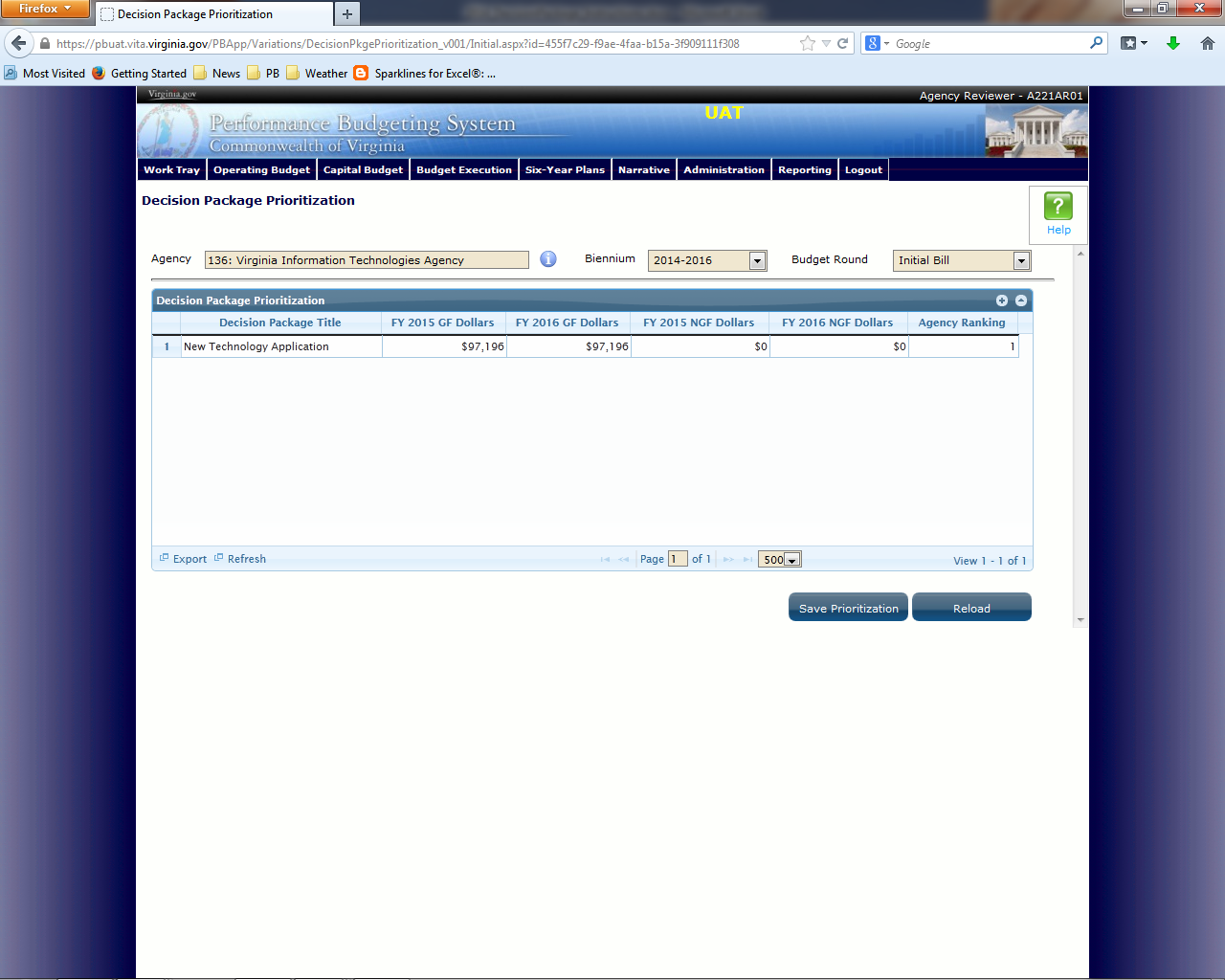 Decision Package Prioritization InstructionsClick on the Filter by Agency and select an agency to rank the decision packages for an agency.Confirm the Biennium and budget round for the decision packages.To change the ranking of a decision package in the Decision Package Prioritization grid, click and hold on a decision package that should have a different rank.  Move the decision package up or down using the mouse to insert the decision package at a higher or lower ranking. Then, release the mouse.  The rankings of all decision packages will then be automatically adjusted.  Re-rank as many decision packages as necessary until the desired ranking is achieved.While working, if you would like to reload the rankings as they appeared upon the last save, click the Reload button.Once the desired ranking is achieved, click the Save Prioritization button to save the decision package ranking for an agency.Decision Package Bulk Submit InstructionsPerformance Budgeting SystemBulk Submit OverviewThe purpose of the Decision Package Bulk Submit to DPB module is to allow an agency to submit all their decision packages to DPB at once.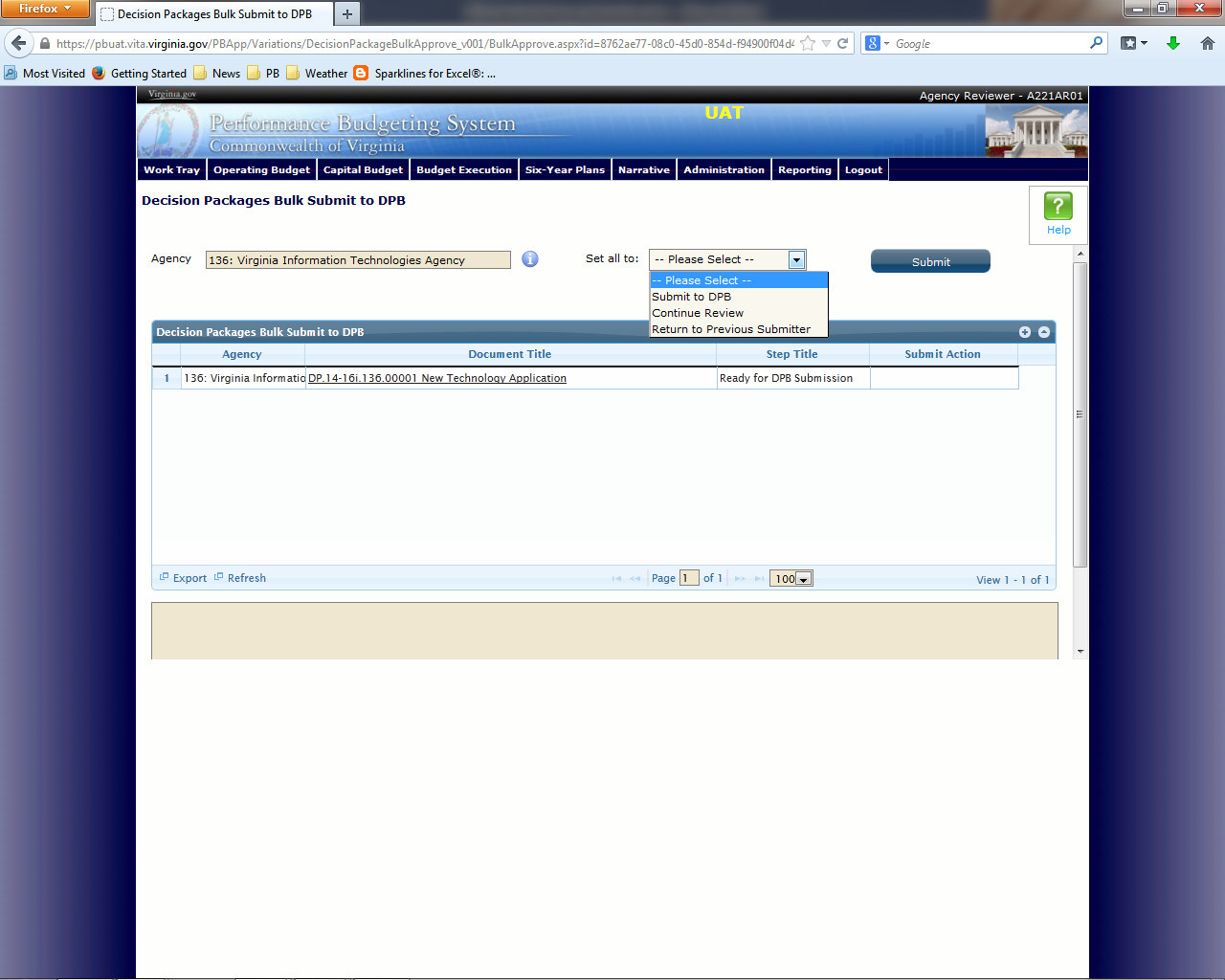 Bulk Submit InstructionsTo ensure that all requests are accounted for, look at the Document Title column to review the base budget adjustments.Confirm that the Step Title and State fields are correct for each of the base budget adjustments.To bulk manage the submit action, click the Set all to dropdown and select the submit action that the requests require: Submit to DPB, Continue Review, or Return to Previous Submitter.  If submitting to DPB, all requests must be set to Submit to DPB.  The submit actions correspond to the submit actions in the Decision Package module documentation.Click the Submit button.  A message will display in the text box below the submit button to alert you that the submission was successful.  If you receive a message that one or more work items could not be submitted, you should navigate to the work tray and open the work items to determine if they are failing validation rules for some reason.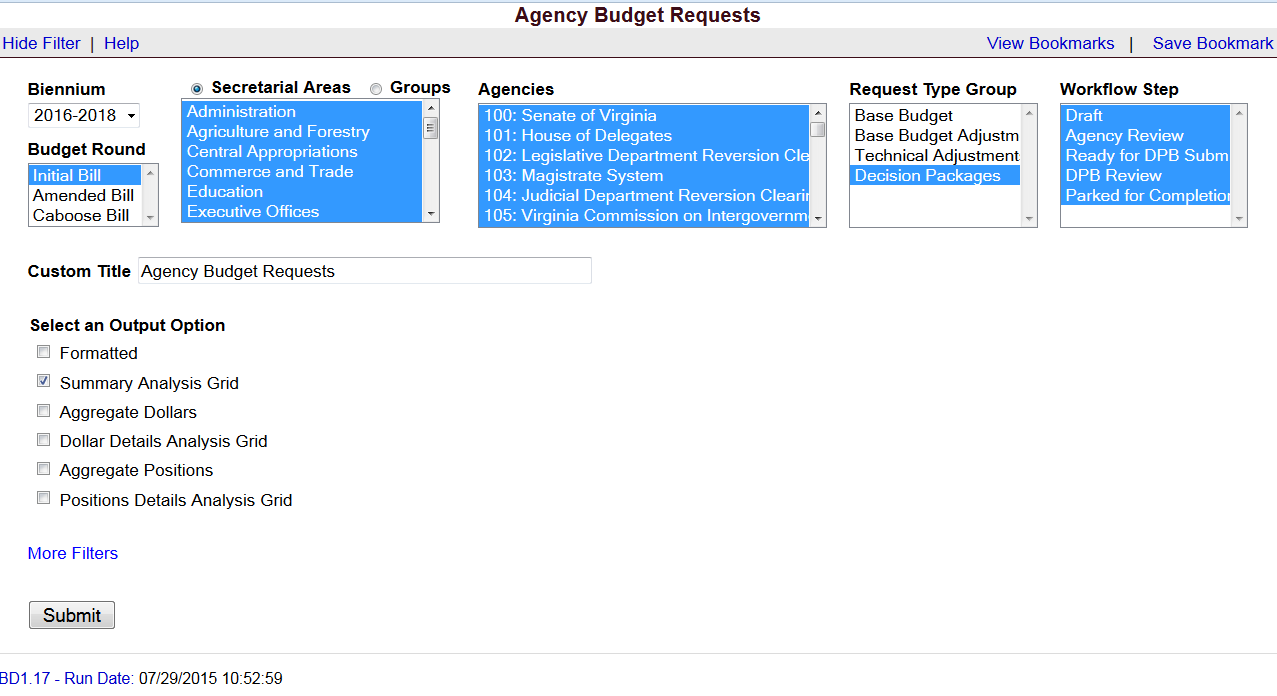 Sub ObjectBenefitBenefitBenefitBenefit2016-18 Budget DevelopmentRates/Factors11111VRS Retirement ContributionsVRS Retirement ContributionsVRS Retirement ContributionsVRS Retirement ContributionsState EmployeesState EmployeesState EmployeesState Employees14.22%*Virginia Law Officers Retirement (VaLORS)Virginia Law Officers Retirement (VaLORS)Virginia Law Officers Retirement (VaLORS)Virginia Law Officers Retirement (VaLORS)19.00%*State Police (SPORS)State Police (SPORS)State Police (SPORS)State Police (SPORS)27.83%*Judges (JRS)Judges (JRS)Judges (JRS)Judges (JRS)50.02%*1112Social Security 2Social Security 2Social Security 2Social Security 26.20% capped at $118,5001112MedicareMedicareMedicareMedicare1.45%1114Group LifeGroup LifeGroup LifeGroup Life1.19%1115Annual Employer Health Insurance Premiums Annual Employer Health Insurance Premiums Annual Employer Health Insurance Premiums Annual Employer Health Insurance Premiums COVA Care COVA Care Single$6,519COVA Care COVA Care Employee + One$11,676FamilyFamily$17,124COVA High DeductibleCOVA High DeductibleSingle$5,580COVA High DeductibleCOVA High DeductibleEmployee + One$10,368FamilyFamily$15,144HealthAwareHealthAwareSingleSingle$6,519Employee + OneEmployee + One$11,676FamilyFamily$17,124Kaiser PermanenteKaiser PermanenteSingle$6,168Kaiser PermanenteKaiser PermanenteEmployee + One$10,956Kaiser PermanenteKaiser PermanenteFamily$16,0201116Retiree Health Insurance Credit PremiumRetiree Health Insurance Credit PremiumRetiree Health Insurance Credit PremiumRetiree Health Insurance Credit Premium1.05%1117VSDP & Long-Term Disability InsuranceVSDP & Long-Term Disability InsuranceVSDP & Long-Term Disability InsuranceVSDP & Long-Term Disability Insurance0.66%1118Teachers Insurance and Annuity3 Plan 1Teachers Insurance and Annuity3 Plan 1Teachers Insurance and Annuity3 Plan 1Teachers Insurance and Annuity3 Plan 110.40%1118Teachers Insurance and Annuity3 Plan 2Teachers Insurance and Annuity3 Plan 2Teachers Insurance and Annuity3 Plan 2Teachers Insurance and Annuity3 Plan 28.50%1119Defined Contribution Plan4Defined Contribution Plan4Defined Contribution Plan4Defined Contribution Plan410.40%1138Deferred Compensation Match PaymentsDeferred Compensation Match PaymentsDeferred Compensation Match PaymentsDeferred Compensation Match PaymentsOne-half of employee’s contribution per pay period, up to a max of $20 per pay period or $480 annually1205Seat Management Services1214Postal Services1215Printing Services1216Telecommunications Services (provided by VITA)1217Telecommunications Services (provided by non-state vendor)1218Telecommunications Services (provided by another state agency)1241Auditing Services1242Fiscal Services1243Attorney Services1244Management Services1245Personnel Management Services1246Public Informational and Public Relations Services1247Legal Services1248Media Services1271Information Management Design and Development Services (provided by VITA)1272VITA Pass Thru Charges1273Information Management Design and Development Services (provided by another State agency (not VITA) or vendor)1274Computer Hardware Maintenance Services1275Computer Software Maintenance Services1276Computer Operating Services (provided by VITA)1277Computer Operating Services (provided by another State agency (not VITA) or vendor)1278VITA Information Technology Infrastructure Services (Provided by VITA)1279Computer Software Development Services1292VITA Services Provided to Out of Scope Agencies1321Coal1322Gas1323Gasoline1324Oil1325Steam1326Wood Fuels1431Categorical Aid to Local Governments and Constitutional Officers (Not Technology)1432Payments in Lieu of Taxes1433General Revenue Sharing1434Disaster Aid to Local Governments1435Special Payments to Localities1436Categorical Aid to Local Governments and Constitutional Officers for Technology1441Payments to Substate Entities1442Payments to Individuals1451Grants to Intergovernmental Organizations1452Grants Nongovernmental Organizations1453Out-of-State Political Entities1455Disaster Cost Reimbursements to Other State Agencies1456Disaster Aid to Nongovernmental Organizations1511Aircraft Insurance1512Automobile Liability1513Flood Insurance1514Inland Marine Insurance1515Marine Insurance1516Property Insurance1517Boiler and Machinery Insurance1521Computer Capital Leases1522Central Processor Capital Leases1523Computer Software Capital Leases1524Equipment Capital Leases1525Building Capital Leases1526Land Capital Leases1527Land and Building Capital Leases1531Computer Rentals (not mainframe)1533Computer Software Rentals1534Equipment Rentals1535Building Rentals1536Land Rentals1537Land and Building Rentals1538Building Rentals – State Owned Facilities 1539Building Rentals – Non-State Owned Facilities (Payment administered by DGS)1542Electrical Service Charges1543Refuse Service Charges1544Water and Sewer Service Charges1547Private Vendor Service Charges1551General Liability Insurance1552Money and Securities Insurance1553Medical Malpractice1554Surety Bonds1555Workers' Compensation1561Computer Peripheral Installment Purchases1562Computer Processor Installment Purchases1563Computer Software Installment Purchases2211Desktop Client Computers (microcomputers)2212Mobile Client Computers (microcomputers)2214Mainframe Computers and Components2215Network Servers2216Network Components2217Other Computer Equipment2218Computer Software Purchases2219Development Tools Purchases3111Bond Issuance Expenses3112Bond Issuance Fees3113General Obligation Bond Financing3114General Obligation Bond Interest Retirement3115Revenue Bond Financing3116Revenue Bond Interest Retirement3117Revenue Bond Principal Retirement3121Anticipation Loan Interest Retirement – Not drawdown or mortgage loans3131Anticipation Loan Interest Retirement – Drawdown and Mortgage Loans3132Mortgage Loan Interest Retirement3196Indirect Cost Recoveries from Auxiliary Programs for Obligations3198Inter-Agency Recoveries for Obligations3199Intra-Agency Recoveries for Obligations1295Undistributed Contractual Services1395Undistributed Supplies and Materials1495Undistributed Transfer Payments1595Undistributed Continuous Charges2195Undistributed Property and Improvements2295Undistributed Equipment2395Undistributed Plant and Equipment3195Undistributed Obligations